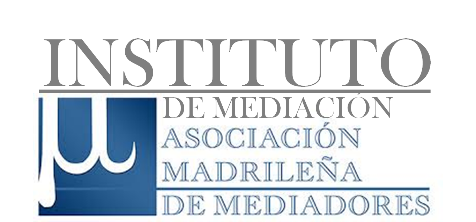 NUEVAS PUBLICACIONES IMAMM v.7.2 – Blog. Palabra de MediadorTITULO PRINCIPALTITULO SECUNDARIO (SI LO HUBIERA)IMAGEN DESTACADAAUTOR Y RESEÑAFOTOGRAFÍA DEL AUTORPALABRAS CLAVECONTENIDOOBSERVACIONESGracias por su colaboración. Equipo de IMAMM